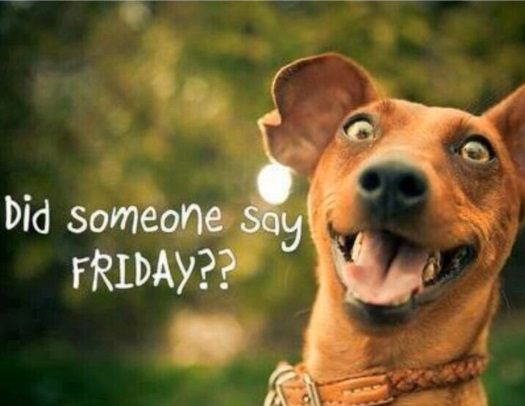 FRIDAY FACTOR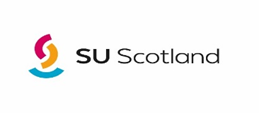 The Friday Factor meet every Friday at 12.15pm in the Mini-gym for fun activities, games, crafts and challenges exploring the Bible and Christian faith.Friday Factor is supported by Scripture Union, Scotland and is open to anyone in primary 5 & 6.All welcome – your Friday starts here!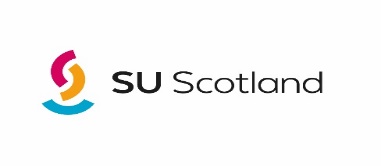 